Практичне заняттяТема 14. Управління групами Мета – навчитися характеризувати основні засади управління групами в організації План1.Дайте письмові відповіді на питання (письмово)2.Ситуаційна вправа3.Ситуаційна вправа4.Тестові завдання (письмово)1.Дайте письмові відповіді на питання (письмово)Поняття про формальну групу та її ознаки.2. Поняття про неформальну групу та її ознаки 3. Поняття та сутність груп в організації.4. Управління конфліктною ситуацією.5. Поняття про конфлікт та причини організаційних конфліктів.2.Ситуаційна вправаНапередодні посадових зрушень до заступника директора звертається співробітник А. і вимагає підписання подання стосовно підвищення його по посаді, що відповідно супроводжуватиметься збільшенням посадового окладу. Він аргументує це незгодою продовжувати трудову діяльність на підприємстві, низькою заробітною платою. Водночас відношення до А. з боку керівника негативне внаслідок його прямолінійності та схильності до неприхованої критики. Ситуація ускладнюється ще й тим, що співробітник А. є досвідченим фахівцем і може звільнитися в період підготовки річних звітів, коли він є практично незамінним. Думка заступника директора не є вирішальною при розв'язанні кадрових питань, хоча за певного впливу може стати досить вагомою.Завдання1 .Класифікуйте наведений конфлікт за всіма можливими ознаками.2. Визначте основні структурні елементи конфлікту.3. Запропонуйте та охарактеризуйте можливі дії учасників конфлікту.4. Які заходи мали б бути вжиті керівником для прогнозування виникнення даного конфлікту?3.Ситуаційна вправа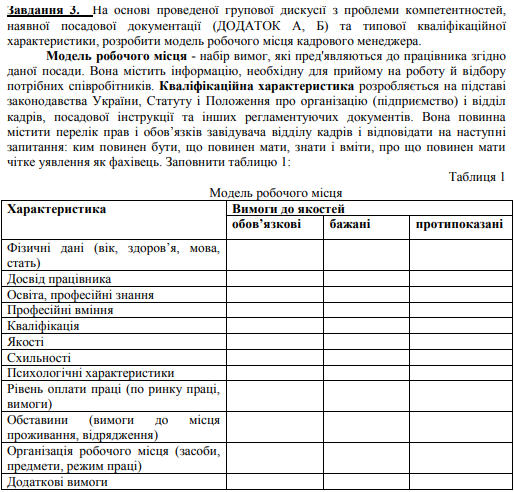 4.Тестові завдання (письмово)1. Чому необхідно здійснювати контроль за виконанням управлінських рішень?Тому, що є працівники, які безвідповідально ставляться до своїх обов'язків.Щоб своєчасно виявити відхилення у виконанні рішень і вжити відповідних заходів.Щоб виконавці боялись і добре їх виконували.Щоб виконавці своєчасно виконували завдання.2. Коли здійснюється попередній контроль в організації?У період виконання запланованих робіт.До фактичного початку виконання певних робіт.Після виконання запланованих робіт.У період виконання окремих робіт.3. Коли здійснюється заключний контроль в організації?До фактичного початку виконання робіт.У ході проведення певних робіт.Після виконання запланованих робіт.В ході проведення і після виконання всіх робіт.4. Основними завданнями контролю є:Забезпечення виконання відповідних виробничих завдань.Забезпечення досягнення місії і цілей організації.Забезпечення досягнення запланованого прибутку.Забезпечення постійного розвитку організації.5.  Які існують види контролю?Попередній і заключний.Попередній і поточний.Поточний і заключний.Попередній, поточний і заключний.6. Контроль – це:Вид управлінської діяльності щодо забезпечення виконання певних завдань та досягнення цілей організації.Вид людської діяльності.Спостереження за роботою персоналу організації.Спостереження за виконанням персоналом окремих завдань.7. До основних методів непрямого контролю відносять:селекція кадріворганізаційна культураформалізаціявсі відповіді вірні8. Економічні методи менеджменту – це:Методи, що ґрунтуються на використанні таких мотивів трудової діяльності, як почуття обов'язку та відповідальності.Засоби впливу на колектив і окремих його працівників, які ґрунтуються на використанні об'єктивних відносин між ними.Засоби владного впливу на колектив та окрему особу.Методи, за допомогою яких здійснюється вплив на економічні інтереси колективів і окремих членів.9. Соціально-психологічні методи менеджменту – це:Засоби впливу на колективи і окремих їх працівників, які ґрунтуються на використанні об'єктивних відносин між ними.Методи, що ґрунтуються на використанні таких мотивів трудової діяльності, як почуття обов'язку та відповідальності.Методи, за допомогою яких здійснюється вплив на економічні інтереси колективів і окремих членів.Засоби владного впливу на колектив та окрему особу.10. Організаційно-розпорядчі методи менеджменту – це:Методи, що ґрунтуються на використанні таких мотивів трудової діяльності, як почуття обов'язку та відповідальності.Засоби владного впливу на колектив та окрему особу.Засоби впливу на колективи і окремих їх працівників, які ґрунтуються на використанні об'єктивних відносин між ними.Методи, за допомогою яких здійснюється вплив на економічні інтереси колективів і окремих членів.11. Психологічні методи менеджменту – це:Методи, що ґрунтуються на використанні таких мотивів трудової діяльності, як почуття обов'язку та відповідальності.Засоби впливу на колективи і окремих їхніх працівників, які ґрунтуються на використанні об'єктивних відносин між ними.Методи, за допомогою яких здійснюється вплив на економічні інтереси колективів і окремих членів.Засоби владного впливу на колектив та окрему особу.12. У чому полягає специфіка соціально-психологічних методів менеджменту?Вони безпосередньо впливають на психологію працівників.Вони спрямовані на соціальні інтереси особи та колективу в управлінському процесі.Вони  спрямовані  на інтереси окремих працівників організації.Вони м'яко впливають на працівника.13. На які види можна умовно поділити організаційно-розпорядчі методи залежно від характеру їх впливу на організації?Організаційного та психологічного впливу.Психологічного та економічного впливу.Організаційного та розпорядчого впливу.Розпорядчого та соціального.14. Що входить до засобів організаційного впливу на систему управління?Регламентування та інструктування.Інструктування та нормування.Регламентування, нормування та інструктування.Регламентування.15. Методи менеджменту – це:Способи впливу на персонал організації.Сукупність способів і прийомів впливу на персонал організації з метою досягнення її місії і цілей.+Прийоми впливу керівників організації на своїх підлеглих.Засоби впливу керуючої системи на керовану з метою отримання оптимальних прибутків.16. Як умовно класифікуються методи менеджменту?Економічні та організаційні.Економічні, організаційно-розпорядчі та соціально-психологічні.Соціальні та економічні.Економічні та психологічні.17. До економічних методів менеджменту не відносяться:Оподаткування та кредитування.Комерційний розрахунок та встановлення тарифів.Накази та розпорядження.Регулювання цін та встановлення акцизного збору.18. Що слід розуміти під місією організації?Основні завдання організації.Основні функції організації.Основні види робіт організації.Чітко виражену причину існування організації.19. Цілі організації мають задовольнити такі основні вимоги:Досяжність, конкретність, орієнтація у часі, вимірюваність, співвідносністьДосяжність і орієнтація у часі.Орієнтація у часі і конкретність.Досяжність.20. Стратегія організації – це:Довгостроковий комплексний план, призначений для реалізації місії та досягнення цілей.Комплексний план для отримання прибутків у перспективному періоді.План реалізації цілей.Поточні плани для досягнення цілей.Література:Графін Р. Основи менеджменту [текст] : Підручник / Р. Графін, В. Яцура. – Львів : Бак, 2009. – 400 с.Єрмошенко М. Менеджмент [текст] : Навчальний посібник / Микола Єрмошенко, Олег Стороженко. – Національна академія управління. – К. : Національна академія управління, 2006. – 655 с.Іванова В. Менеджер – професійний керівник [текст] : Навчальний посібник / Ірина Іванова. – К., М-во освіти і науки України Київ. нац. торг.-екон. ун-т. – 2005. – 106 с. Колот А.М. Мотивація, стимулювання і оцінка персоналу [текст] : навч. посібн. / А.М. Колот. – К. : Вид-во КНЕУ, 1998. – 188 с.Мартиненко М. Основи менеджменту [текст] : Підручник / Микола Мартиненко. – К. : Каравела, 2005. – 494 с. Осовська Г. Основи менеджменту [текст] : Підручник / Галина Осовська, Олег Осовський. – 3-е вид. перероб. и доп. – К. : Кондор, 2006. – 661 с.Скібіцька Л. І. Менеджмент [текст] : Навчальний посібник для вищих навч. закладів / Л. І. Скібіцька, О. М. Скібіцький. – Мін-во освіти і науки України. – К. : Центр навчальної літератури, 2007. – 415 с.Хміль Ф. І. Менеджмент [текст] : Підручник для студ. вуз. / Федір Іванович Хміль. – К. : Академвидав 2003. – 607 с. 